BEFORE THEPENNSYLVANIA PUBLIC UTILITY COMMISSIONPennsylvania Public Utility Commission		:		R-2017-2618332Office of Consumer Advocate				:		C-2017-2629498 							:			v.						:									:Pine-Roe Natural Gas Company, Inc.			:SECOND INTERIM ORDER ADMITTING JOINT PETITION FOR SETTLEMENT OF RATE INVESTIGATION INTO THE RECORD, CONSOLIDATING COMPLAINT WITH RATE FILING AND CLOSING THE RECORD		AND NOW, a Joint Petition for Settlement of Rate Investigation (Settlement Petition) having been filed on January 31, 2018, by the Parties, the Bureau of Investigation and Enforcement of the Pennsylvania Public Utility Commission, the Office of Consumer Advocate and Pine-Roe Natural Gas Company, Inc., together with Appendices A through C; and the Office of Consumer Advocate having filed a Complaint against the rate filing at Docket No. C-2017-2629498, and a Recommended Decision, which shall address the Settlement Petition in this case is being prepared for issuance,   		THEREFORE,		IT IS ORDERED:That the Joint Petition for Settlement of Rate Investigation together with Appendices A through C filed on January 31, 2018, by the Parties, the Bureau of Investigation and Enforcement of the Pennsylvania Public Utility Commission, the Office of Consumer Advocate and Pine-Roe Natural Gas Company, Inc., at Docket No. R-2017-2618332 is admitted into the record.That the Complaint of the Office of Consumer Advocate against Pine-Roe Natural Gas Company, Inc. at Docket No. C-2017-2629498 is consolidate with the rate filing at Docket No. R-2017-2618332That the record at Docket No. No. R-2017-2618332 is closed.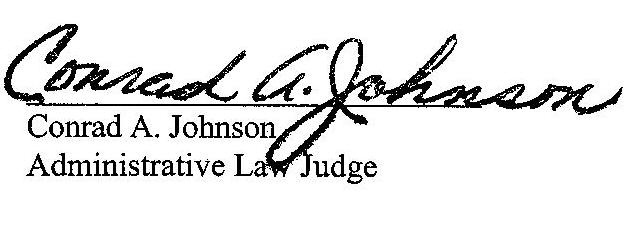 February 2, 2018R-2017-2618332; C-2017-2629498 - Pennsylvania Public Utility Commission; OFFICE OF CONSUMER ADVOCATE v. pine-roe natural gas company, inc.Revised 2/2/18PAULINE M GRIEBEL, APPLICANTPINE-ROE NATURAL GAS COMPANY INCp o Box 146clarion PA 16214accepts E-service   814-745-3902*DARRYL A LAWRENCE EsquireHAYLEY E DUNN ESQUIREOFFICE OF CONSUMER ADVOCATE555 WALNUT STREET5TH FLOOR  FORUM PLACEHARRISBURG PA  17101-1923*accepts E-service 717-783-5048erika mclain EsquirePENNSYLVANIA PUBLIC UTILITY COMMISSIONBUREAU OF INVESTIGATION & ENFORCEMENTPO BOX 3265HARRISBURG PA  17105-3265accepts E-service 717-783-6170steven c gray esquireoffice of small business advocate300 north second street suite 202harrisburg pa 17101717-783-2525